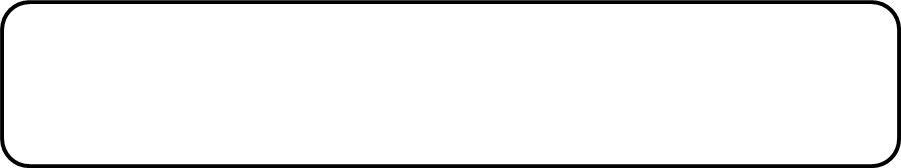 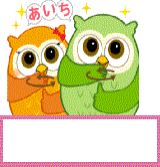 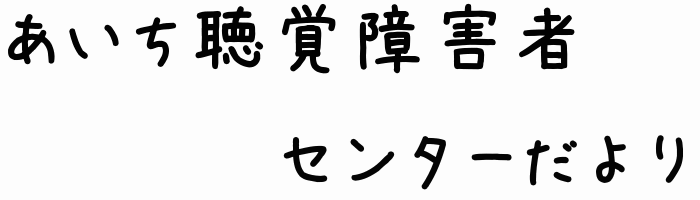 盲ろう者（目と耳の両方に障害を持った人）の多くがひとりで外出したり、会話をすることが困難です。そんな盲ろう者が必要としているのが“盲ろう者向け通訳・介助員”です。　聴覚障害者には手話通訳者・要約筆記者、視覚障害者に対してのガイドヘルパーとは別に、盲ろう者専門の支援をする人たちがいます。前号掲載の盲ろう者の3つの困難に対して適切な支援をすることを職務とし、盲ろう者の自己決定を支援し社会参加を可能にする重要な役割を担っています。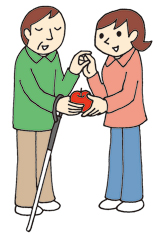 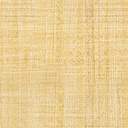 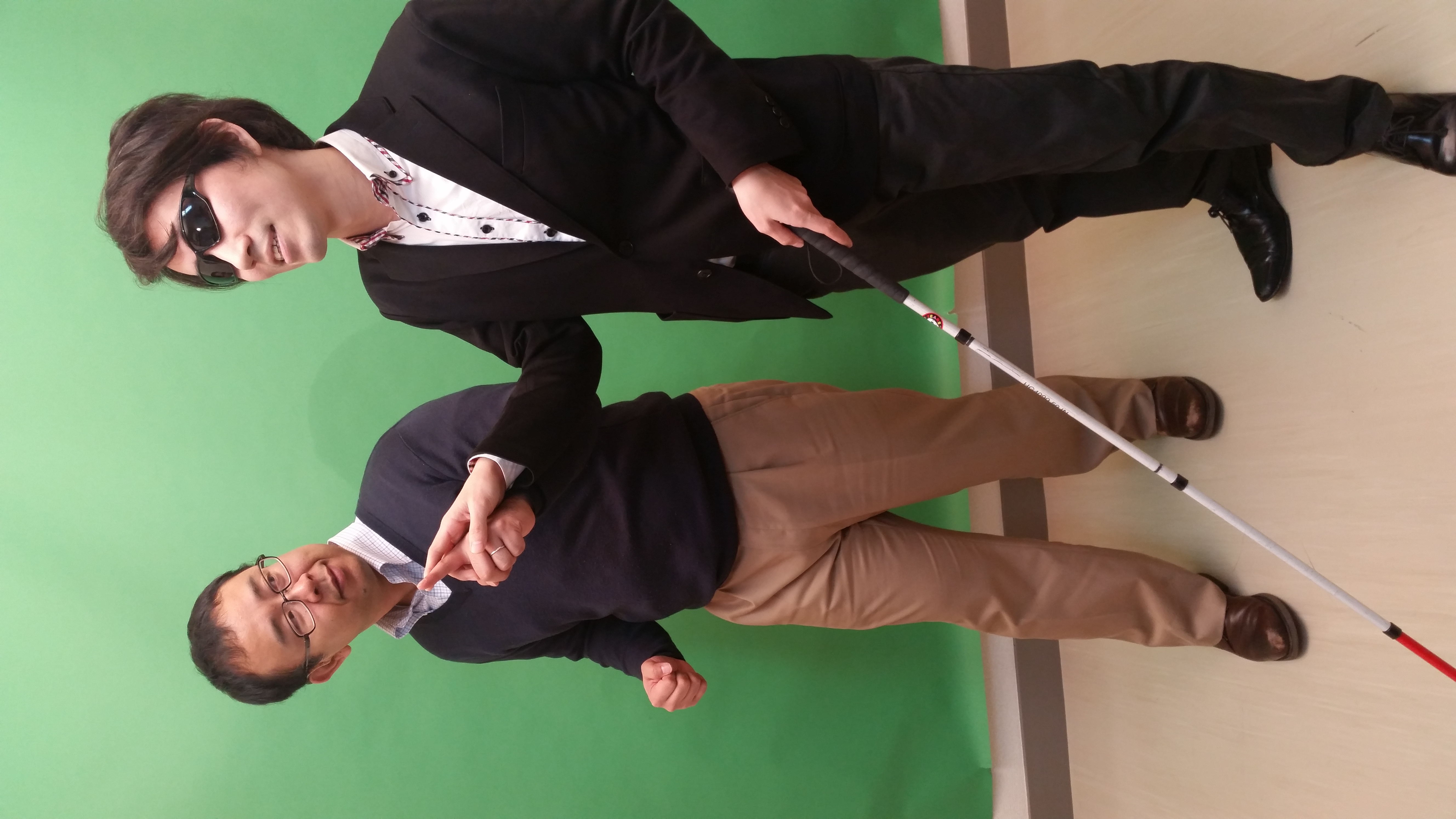 例えば、聴覚障害者に対する手話通訳者の場合、音声を手話に置き換え伝えますが、盲ろう者向け通訳・介助員はそれに加えて目からの情報（人や物の配置・動きなど）も伝える必要があります。その際、盲ろう者自身が持っているコミュニケーション（触手話、指点字ど）方法に合わせることで聴覚・視覚情報を伝えます。盲ろう者の見え方に合わせた歩行介助も行います。非常に多様かつ個別的な支援が求められます。　情報を正確に伝え、的確に通訳を行う、歩行支援には「命を預かる」という側面があり、重複障害という特性ゆえに幅広い知識と技術が必要となります。盲ろう者は、日々の生活に孤独を感じ、誰とも話をせず、一週間を過ごすこともあります。通訳・介助員として、寄り添う気持ちを持って接して頂くことと、良き話し相手になることも大切なことです。盲ろう者にとって通訳・介助員は社会参加の手助けとなる存在であり、ともに歩む仲間でもあるのです。　当センターでは通訳・介助員の派遣・養成・研修事業、また、当事者・その関係者を対象にした相談事業を行い、盲ろう者福祉の向上に努めております。来年度は9月頃から通訳・介助員養成事業が始まります。センターだよりに募集要綱を掲載しますので、多くの方のお申し込みをお待ちしております。　　　　　（盲ろう者の連載記事は今月号で終わります。読んで頂きありがとうございました。）12月から「あいち聴覚障害者センター」のホームページを公開しています。今後も、随時情報をアップしていきます。まだまだ未完成の部分もありますが、ぜひご覧ください。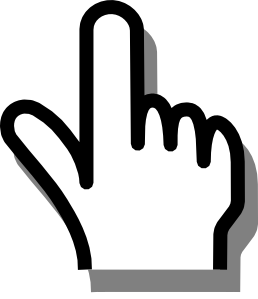 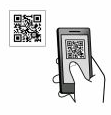 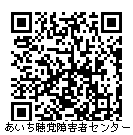 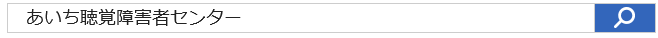 12月12日に刈谷産業振興センターで2回目のマイナンバー講座を開きました。県内に住む聴覚障害者の皆さんが46名集まりました。前回に引き続き、講師は愛知県振興部情報企画課システム運用グループ課長補佐 木俣充弘さんが担って下さいました。ちょうどマイナンバーが手元に届く時期でしたので、制度の説明だけでなく、「手元に届いたら次にどうしたらよいのか？」等、実際にやることの流れに沿ったお話もありました。後半は、講演の中からポイントを絞って再度説明があり、たくさんの質問が出ました。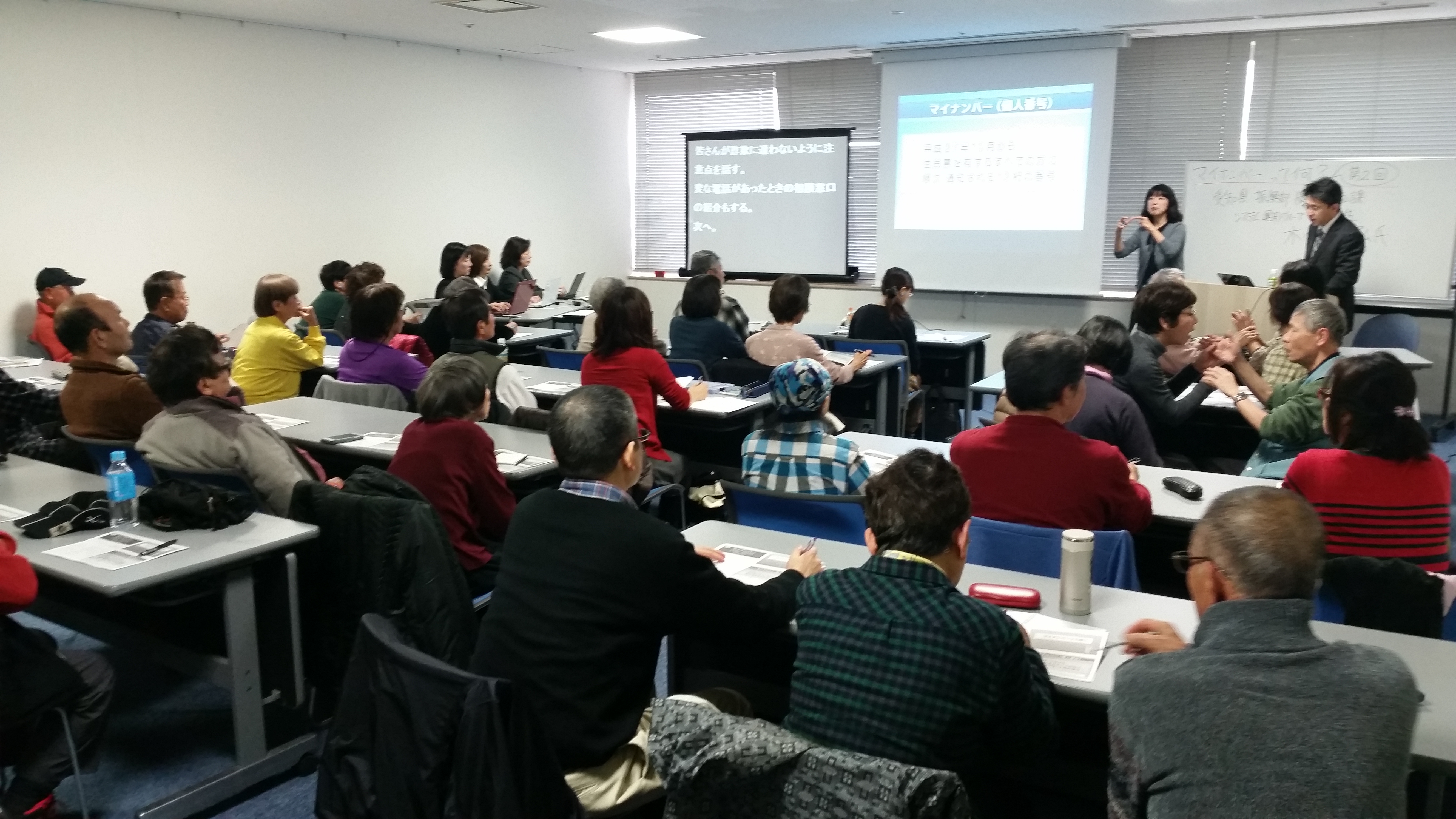 １月から役所でマイナンバー業務が始まります。わからないことは、下記のサイトを閲覧したり、お住まいの市町村役場の窓口までお問い合わせください。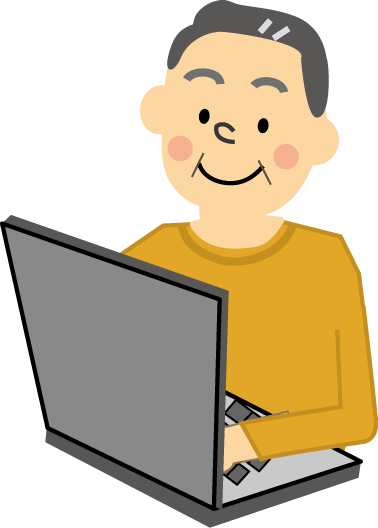 インターネット動画に字幕を付けたものが配信されています。ぜひ検索してみて下さい！
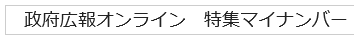 手話つき動画もあります。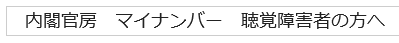 あいち聴覚障害者センターの拠点は名古屋のため、遠くて通えない方もたくさんいると思います。そこで、皆さんの身近な場所で生活に必要な講座を開いたり、情報提供や相談ができるようにセンターが、県内を巡回しながら設けることにしました。２ヶ月に１回のペースで各地を回りますので、ぜひ聴覚障害者・盲ろう者の友達を誘ってご参加下さい。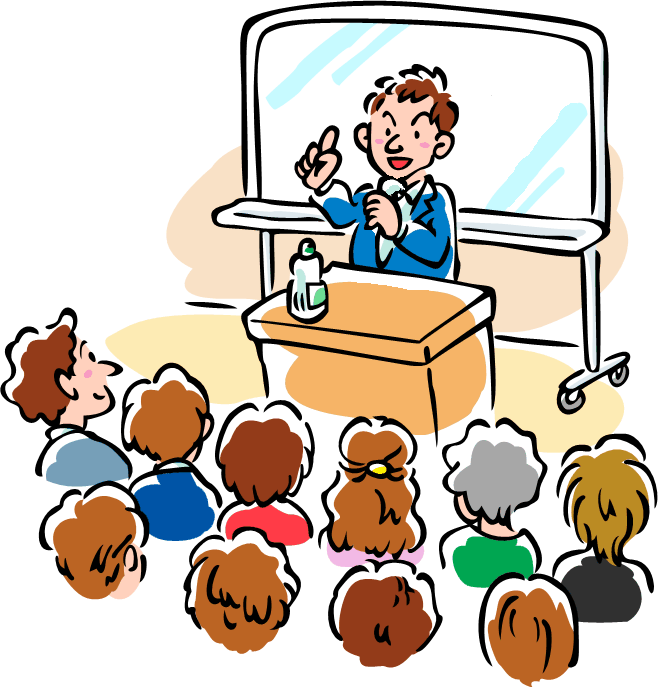 ～巡回聴覚障害者相談も行います～巡回聴覚障害者センターがある日の午前中には、『生活に困っている』『仕事のことで悩んでいる』『お金のトラブルで困っている』など、悩みを持っている聴覚障害者を対象にあいち聴覚障害者センター相談員が相談にのります。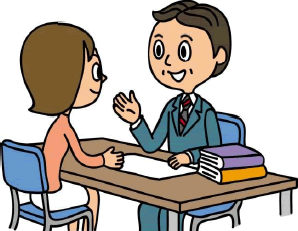 聴覚障害者だけでなく、家族、福祉機関・教育機関等関係者からの相談にも対応します。秘密は厳守します。相談したい方は、センターまで連絡下さい。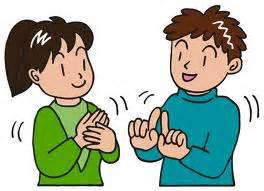 平成27年度の「がん検診」を、下記の通り行います。検診の機会のない方、レントゲン等の聞こえに不安のある方はぜひどうぞ。定員がありますのでご希望の方はお早目にお申込み下さい。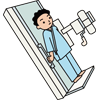 日時：平成28年3月13日（日）　受付時間9：30〜11：00会場：（財）愛知県健康づくり振興事業団　総合検診センター　診療室　　　　名古屋市昭和区永金町1-1　TEL052-882-2961　FAX052-882-2963交通案内：地下鉄鶴舞線「荒畑」駅下車　3番出口　南へ徒歩10分　健診内容・料金： 会場で行う検査 → 胃（900円・定員15名）　乳腺（1,300円・定員20名）　自宅で行う検査 （検体を自己採収し郵送）→ 大腸（500円）　子宮（1,210円）　喀痰（790円）　申込先・問い合わせ：NPO法人愛難聴　事務局　白石清子　FAX0533-89-0070　2月末締切（厳守）情報コーナー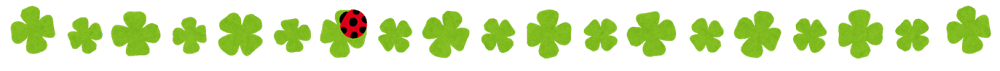 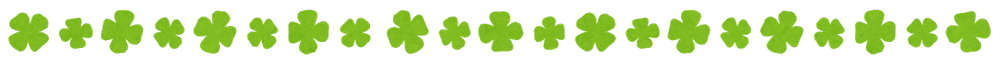 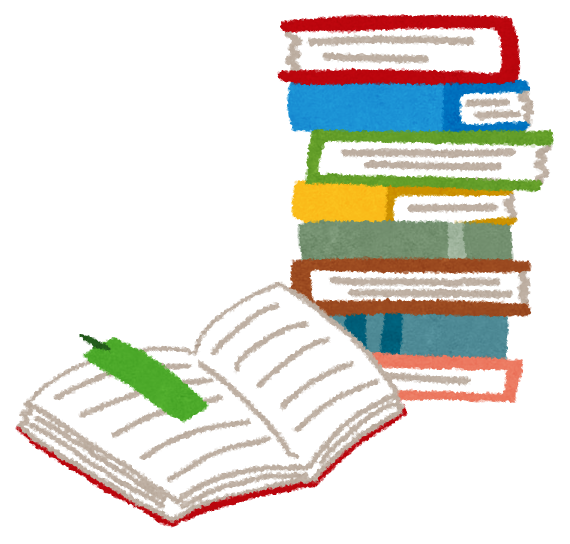 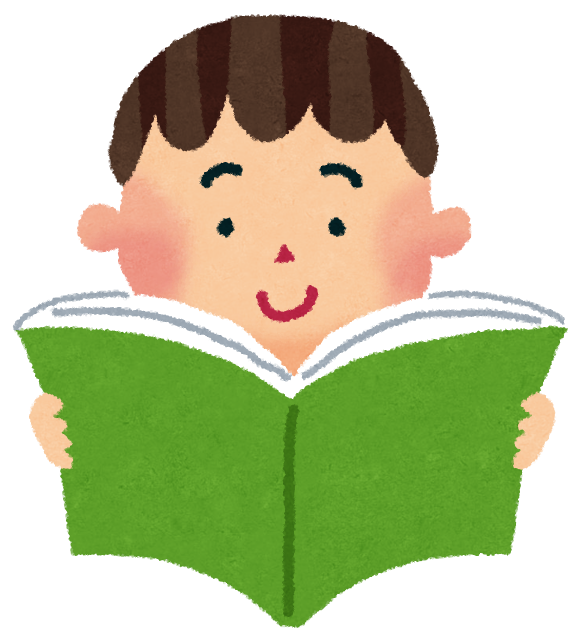 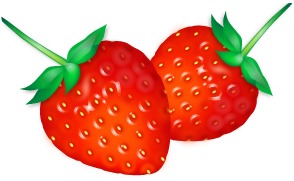 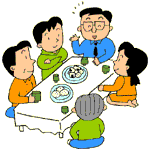 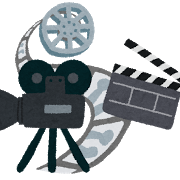 盲ろう者の困難通訳・介助員の支援例コミュニケーション通訳知人・友人との会話、講演を聞く等の時、手話や手の平書きなどの方法で通訳する情報獲得情報提供郵便物の代読、スーパーでの商品の場所等の情報を伝える移動歩行介助目的地までの歩行や公共交通機関を利用し同行する